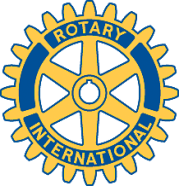 Rotary Club of Carleton Place and Mississippi Mills       Meeting of August 20, 2012Absent from this meeting was Gordon.  He had forwarded a note to the Club saying that he was still working with his wife to support her from her hospital recovery.  He also thanked the Club for sending a fruit basket to her as a gift, saying that it was very appropriate since one of the few things that she could eat was fruit.President Robert then called the meeting to order and gave a brief outline of what he wanted to cover at this meeting.  He then asked Secretary Doug for any correspondence that he had received over the week.  He had received a copy of the Rotary International Directory on CD.  He had just received it a few minutes prior to the meeting, so could not say what information was on the CD, but would report on it once he had done so and could also make copies available for anyone who should want one.Doug had received an e-mail forwarded from Past-President George over the week.  The e-mail was from the Foundation that operated the Rotary House in Ottawa.  In the mail, was a printed copy of the same material forwarded in the e-mail.Robert then turned the floor over to Rotarian Al who did a very interesting presentation on the characteristics of the dialect of English spoken in this part of North America.  He described this dialect as being the Niagara dialect.  This sparked a further group discussion among the members present on their observations of other words and pronunciations of these words they had found throughout their respective lives.Al then passed around a card from a group called the Almonte Lectures which would be discussing this topic among other things over the next year.Robert then took over the meeting and directed our attention to the spreadsheet he had put together which tallied the causes which our members voted the most strongly.  Of the three choices per member last week, our first choice was given 5 points, our second 3 and our third one.The top five causes were the C.P. Hospital with 24 points, disadvantaged people with 15 points, focus on youth with 14 points, bursaries for high schools with 11 points and international initiatives with 10 points.After much discussion among the members in attendance, including how the budget should be formatted, what was and was not included in the budget and the total amount of money to be disbursed, it was decided by Robert that we will have to re-visit this discussion at a later date.  Due to prior commitments of various members, that date was decided to be September 10th.